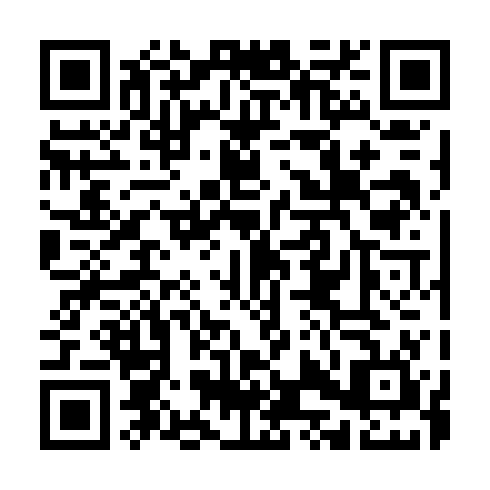 Ramadan times for Abdul Nabi Brahui, PakistanMon 11 Mar 2024 - Wed 10 Apr 2024High Latitude Method: Angle Based RulePrayer Calculation Method: University of Islamic SciencesAsar Calculation Method: ShafiPrayer times provided by https://www.salahtimes.comDateDayFajrSuhurSunriseDhuhrAsrIftarMaghribIsha11Mon5:205:206:3612:333:576:306:307:4712Tue5:195:196:3512:333:576:316:317:4713Wed5:185:186:3412:333:576:316:317:4814Thu5:175:176:3312:323:576:326:327:4815Fri5:165:166:3212:323:576:326:327:4916Sat5:155:156:3112:323:576:336:337:4917Sun5:145:146:3012:313:576:336:337:5018Mon5:135:136:2912:313:576:346:347:5019Tue5:125:126:2812:313:576:346:347:5120Wed5:105:106:2712:313:576:356:357:5121Thu5:095:096:2612:303:576:356:357:5222Fri5:085:086:2512:303:576:356:357:5223Sat5:075:076:2412:303:576:366:367:5324Sun5:065:066:2312:293:576:366:367:5325Mon5:055:056:2212:293:576:376:377:5426Tue5:045:046:2112:293:576:376:377:5427Wed5:035:036:2012:283:576:386:387:5528Thu5:015:016:1912:283:566:386:387:5529Fri5:005:006:1712:283:566:396:397:5630Sat4:594:596:1612:283:566:396:397:5631Sun4:584:586:1512:273:566:406:407:571Mon4:574:576:1412:273:566:406:407:582Tue4:564:566:1312:273:566:416:417:583Wed4:554:556:1212:263:566:416:417:594Thu4:534:536:1112:263:556:416:417:595Fri4:524:526:1012:263:556:426:428:006Sat4:514:516:0912:263:556:426:428:007Sun4:504:506:0812:253:556:436:438:018Mon4:494:496:0712:253:556:436:438:029Tue4:484:486:0612:253:556:446:448:0210Wed4:464:466:0512:243:546:446:448:03